Amendment No. 167The following instruments are separate instruments in the Federal Register of Legislation and are known collectively in the Food Standards Gazette as Amendment No. 167.Table of contentsFood Standards (Application A1117 – Extension of Use of L-cysteine as a Food Additive) VariationFood Standards (Application A1119 – Addition of Water to facilitate Wine Fermentation) VariationFood Standards (Application A1128 – Food derived from reduced Acrylamide Potential & Browning Potato Line E12) VariationISSN 1446-9685© Commonwealth of Australia 2017This work is copyright.  You may download, display, print and reproduce this material in unaltered form only (retaining this notice) for your personal, non-commercial use or use within your organisation.  All other rights are reserved.  Requests and inquiries concerning reproduction and rights should be addressed to The Information Officer, Food Standards Australia New Zealand, PO Box 5423, KINGSTON ACT 2604 or by email information@foodstandards.gov.au.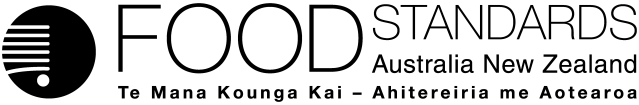 Food Standards (Application A1117 – Extension of Use of L-cysteine as a Food Additive) VariationThe Board of Food Standards Australia New Zealand gives notice of the making of this variation under section 92 of the Food Standards Australia New Zealand Act 1991.  The variation commences on the date specified in clause 3 of this variation.Dated 6 February 2017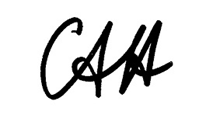 Standards Management OfficerDelegate of the Board of Food Standards Australia New ZealandNote:  This variation will be published in the Commonwealth of Australia Gazette No. FSC 109 on 9 February 2017. This means that this date is the gazettal date for the purposes of clause 3 of the variation. 1	NameThis instrument is the Food Standards (Application A1117 – Extension of Use of L-cysteine as a Food Additive) Variation.2	Variation to a standard in the Australia New Zealand Food Standards CodeThe Schedule varies a Standard in the Australia New Zealand Food Standards Code.3	CommencementThe variation commences on the date of gazettal. Schedule[1]	Schedule 15 is varied by adding the following to subcategory 4.1.3 in the table to section S15—5, in numerical order Food Standards (Application A1119 – Addition of Water to facilitate Wine Fermentation) VariationThe Board of Food Standards Australia New Zealand gives notice of the making of this variation under section 92 of the Food Standards Australia New Zealand Act 1991.  The variation commences on the date specified in clause 3 of this variation.Dated 6 February 2017Standards Management OfficerDelegate of the Board of Food Standards Australia New ZealandNote:  This variation will be published in the Commonwealth of Australia Gazette No. FSC 109 on 9 February 2017. This means that this date is the gazettal date for the purposes of clause 3 of the variation. 1	NameThis instrument is the Food Standards (Application A1119 – Addition of Water to facilitate Wine Fermentation) Variation.2	Variation to standards in the Australia New Zealand Food Standards CodeThe Schedule varies Standards in the Australia New Zealand Food Standards Code.3	CommencementThe variation commences on the date of gazettal.Schedule[1]	Standard 4.5.1 is varied by omitting subclause 5(7), substituting(7)	Wine, sparkling wine and fortified wine may contain added water that is –(a)	necessary to incorporate any substance specified in clause 3 or clause 4; or(b)	necessary to facilitate fermentation; or(c)	incidental to the winemaking process.(7A)	Wine, sparking wine and fortified wine must not contain added water other than added water permitted by subclause 7.(7B)	Wine, sparkling wine or fortified wine must not contain more than 70 mL/L of the following –(a)	water added to incorporate any substance specified in clause 3 or clause 4; (b)	water incidental to the winemaking process; or(c)	any combination of water listed in paragraphs (a) and (b)(7C)	Water may only be added to wine, sparkling wine and fortified wine to facilitate fermentation if the water is added to dilute the high sugar grape must prior to fermentation and does not dilute the must below 13.5 degrees Bé.(7D)	Subject to subclauses (7A) (7B) and (7C), wine, sparkling wine or fortified wine must not contain more added water than is consistent with *GMP.[2]	Schedule 2 is varied by inserting into the table to section S2—2 in alphabetical orderFood Standards (Application A1128 – Food derived from reduced Acrylamide Potential & Browning Potato Line E12) VariationThe Board of Food Standards Australia New Zealand gives notice of the making of this variation under section 92 of the Food Standards Australia New Zealand Act 1991.  The variation commences on the date specified in clause 3 of the variation.Dated 6 February 2017Standards Management OfficerDelegate of the Board of Food Standards Australia New ZealandNote:  This variation will be published in the Commonwealth of Australia Gazette No. FSC 109 on 9 February 2017. This means that this date is the gazettal date for the purposes of clause 3 of the variation. 1	NameThis instrument is the Food Standards (Application A1128 – Food derived from reduced Acrylamide Potential & Browning Potato Line E12) Variation.2	Variation to a Standard in the Australia New Zealand Food Standards CodeThe Schedule varies a standard in the Australia New Zealand Food Standards Code.3	CommencementThe variation commences on the date of gazettal.Schedule[1]	Schedule 26 is varied by inserting in the table to subsection S26—3(4) in alphabetical order under item 5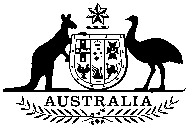 Commonwealthof AustraliaGazetteNo. FSC 109, Thursday, 9 February 2017Published by Commonwealth of AustraliaNo. FSC 109, Thursday, 9 February 2017Published by Commonwealth of AustraliaFood Standards4.1.3.3	Avocados and bananas4.1.3.3	Avocados and bananas4.1.3.3	Avocados and bananas4.1.3.3	Avocados and bananas920L-cysteine monohydrochlorideGMPBéBaumé scale(d) 	reduced acrylamide potential and reduced browning potato line E12